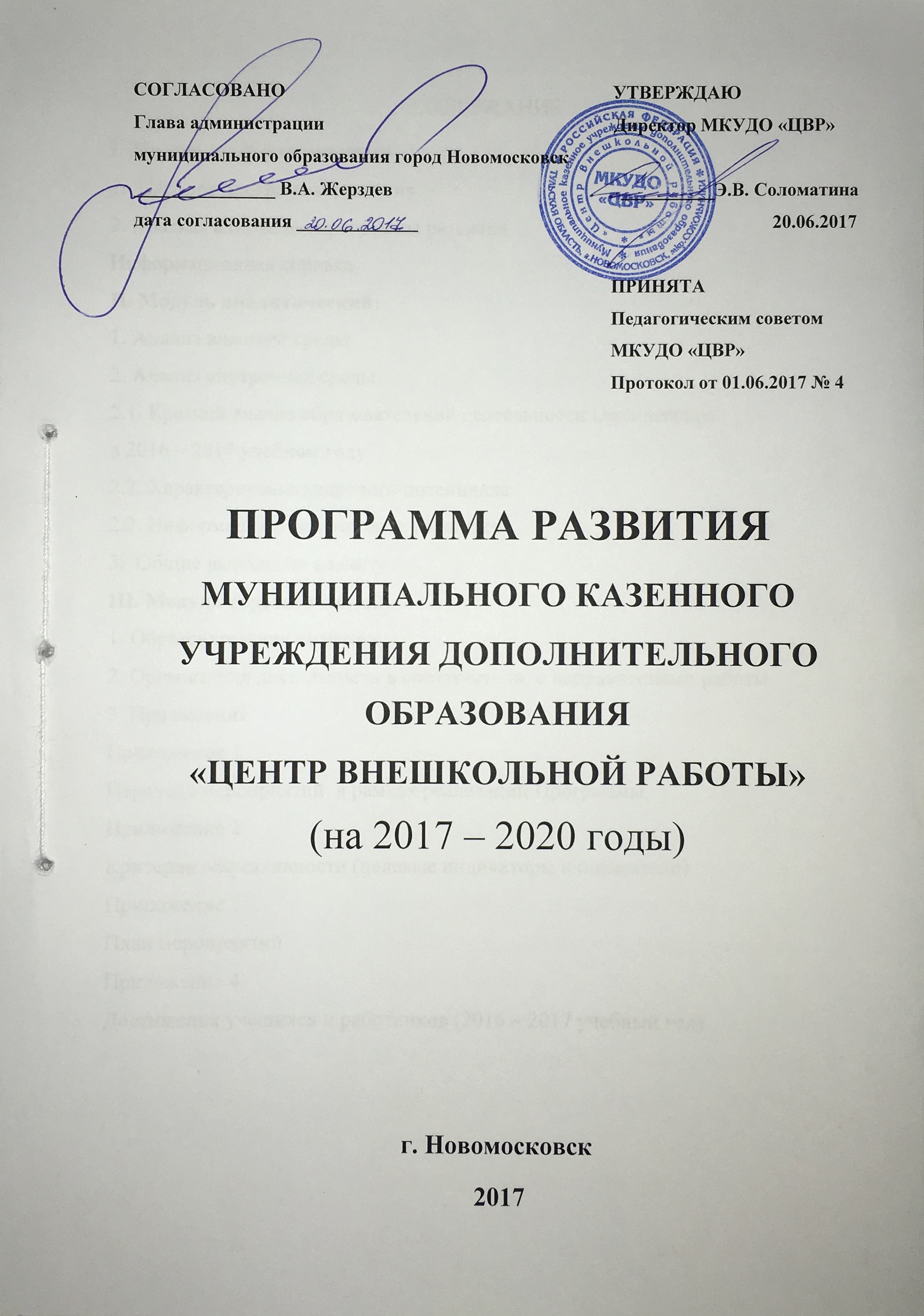 СОДЕРЖАНИЕI. Модуль информационный:                                                          стр.  2-81.  Паспорт программы развития                                                                2. Краткая аннотация программы развития                                                Информационная справка                                                                       II. Модуль аналитический:                                                             стр. 9-161. Анализ внешней среды      2. Анализ внутренней среды                                                                     2.1. Краткий анализ образовательной деятельности Организации                               в 2016 – 2017 учебном году2.2. Характеристика кадрового потенциала2.3. Информация о контингенте учащихся3.  Общие выводы по анализуIII. Модуль стратегический:                                                           стр. 17-191. Образовательная политика 2. Организация деятельности в соответствии  с направлениями работы 3. ПриложенияПриложение 1                                                                                     стр. 20-23Перечень мероприятий  в рамках реализации ПрограммыПриложение 2                                                                                      стр. 24-27Критерии эффективности (целевые индикаторы и показатели)Приложение 3                                                                                     стр. 28-31План мероприятий I. Модуль информационный:1. Паспорт программы развития2. Краткая аннотация Программы Программа  является основополагающим локальным актом, разработанным в соответствии с современными нормативно-правовыми документами, утверждена педагогическим советом Организации,  протокол от 01.06.2017 № 4.Программа относится к документам стратегического планирования, определяет цели воспитания, развития  и обучения, пути их достижения посредством образовательной политики Организации, ожидаемые результаты  на период до 2020 года. Программа  устанавливает приоритет инновационных подходов к организации образовательной деятельности, регламентирует дополнительное образование как сферу накопления знаний и умений, создания максимально благоприятных условий для выявления и развития творческих способностей  учащихся, воспитания в них трудолюбия и ответственности, формирования в детском возрасте высоких нравственных принципов. Программа призвана способствовать созданию условий для удовлетворения социального запроса на образовательные услуги, модернизации и развития образовательной деятельности, получения качественного дополнительного образования всеми категориями учащихся в возрасте от 4 до 17 лет, в том числе категориями детей с ограниченными возможностями здоровья, находящимися в трудной жизненной ситуации. Программа является основой для разработки программно-проектного, учебно-методического комплексов Организации. В ходе  реализации Программы Организация считает необходимым обеспечить развитие образовательной  системы по следующим позициям: качественное дополнительное образование всем учащимся,  в том числе  категориям детей с ограниченными возможностями здоровья, находящимися в трудной жизненной ситуации;  создание условий для творческого роста, повышения профессиональной компетентности  педагогических работников, специалистов, их участия в научной и исследовательской деятельности;наличие  дополнительных общеразвивающих программ, реализующих информационные технологии, исследовательскую деятельность, инновационные формы, методы обучения; подготовка выпускников, способных к профессиональному росту и профессиональной мобильности в условиях информатизации общества и развития новых наукоемких технологий;исторический диалог поколений  (сохранение, развитие и распространение национальной культуры, региональных особенностей и традиций); статус Организации как социокультурного центра, интегрирующего инновационные направления развития дополнительного образования в единую систему отношений социальных партнеров;приведение материально-технической базы, учебно-методического комплекса  в соответствие с современными требованиями. 3. Информационная справкаОрганизация является правопреемником Дома пионеров, который  был открыт 17 октября 1957 года в поселке Сокольники Гремяческого района Тульской области в здании бывшего клуба   шахтеров. 26 марта 1992 года Дом пионеров переименован в «Центр внешкольной работы» город Сокольники. С 2015 года – в Муниципальное казенное учреждение дополнительного образования  «Центр внешкольной работы».Полное название Организации: Муниципальное казенное учреждение дополнительного образования «Центр внешкольной работы», сокращенное  название Организации: МКУДО «ЦВР». Место нахождения Организации: 301680,  Тульская область, город  Новомосковск,  микрорайон Сокольники, улица Ленина, дом 13.Организации выдана лицензия на право осуществления образовательной деятельности от 03 августа 2016 года  № 0133/03190.Организация расположена на территории муниципального образования город Новомосковск. Помимо Организации в образовательное пространство входят: МКОУ «СОШ № 3», МКОУ «СОШ № 19», МБДОУ «Детский сад комбинированного вида № 3», МКДОУ «Детский сад комбинированного вида №  4», МБДОУ «Детский сад общеразвивающего вида № 22», МБДОУ «ЦРР - Детский сад № 37», МБУК  «Сокольнический Дом культуры»,  МБОУ ДОД «Детская музыкальная школа № 1» (филиал), Муниципальное учреждение культуры «Новомосковская библиотечная система», МКУС «Спорткомплекс «Сокольники».Организация имеет удобное месторасположение в центре микрорайона Сокольники. Общая площадь, занимаемая Организацией в соответствии строений:1418,2 кв. м; основная 974,3; учебная площадь: 637,1 кв. м.Общее число учебных кабинетов: 12, имеется методический кабинет, музейный зал, «зимний сад». В декабре 2017 года в рамках празднования 60-летия Организации планируется открытие мини технопарка. Организация располагает техническими средствами: компьютерами (12), телевизорами (2), проекторами (2), DVD (2), ноутбуком (1). II. Модуль аналитический:Анализ внешней среды Организация расположена и функционирует в муниципальном образовании город Новомосковск, микрорайон Сокольники, насчитывающем  около 10 тысяч жителей. Учитывая, что на относительно небольшой территории микрорайона находятся:  спортивный комплекс, музыкальная школа, Дом культуры, а также то, что интерес социума к дополнительному образованию не носит устойчивого и стабильного характера, Организации, чтобы выживать в долгосрочной перспективе, приходится вести активную работу по маркетингу и рекламе образовательных услуг.	 Но, даже успешная работа по комплектованию объединений будет сведена на «нет», если детям на занятиях и мероприятиях  будет не интересно. Поэтому педагогический коллектив Организации в постоянном поиске чего-то нового, удивительного, познавательного, способствующего реализации творческих способностей детей в различных аспектах: техническом, художественном творчестве, естественнонаучной, социально-педагогической, физкультурно-спортивной, туристско-краеведческой, исследовательской  деятельности. Большое внимание уделяется созданию условий для самореализации и личностного роста учащихся через участие в различных конкурсах, соревнованиях, городских праздничных  мероприятиях, социальных акциях, что, безусловно, способствует укреплению статуса Организации в культурно-социальном сообществе.	С целью налаживания системной работы с социальными институтами Организацией заключены договоры:  о совместной деятельности по подготовке квалифицированных кадров с Государственным образовательным учреждением среднего профессионального образования Тульской области «Тульский педагогический колледж № 1»; о сотрудничестве с образовательными организациями микрорайона; учреждением культуры; осуществляется сотрудничество с Центром развития одаренности (город Пермь).Анализ внутренней среды2.1. Краткий анализ образовательной деятельности Организации Общая цель работы педагогического коллектива в 2016 – 2017 учебном году – создание условий  для эффективной образовательной деятельности. В контексте с целью были поставлены задачи, определившие направления этой деятельности: привести в соответствие с новыми требованиями дополнительные общеразвивающие программы, УМК (учебно-методические комплексы); продолжить работу по реализации проектов: «Будущее России», «От винта!», «Мир профессий», целевых программ: «Одаренные дети», «ЦВР – СЕМЬЯ – СОЦИУМ»;сформировать банк данных достижений учащихся; ввести в практику работы инновационные формы, методы, активнее используя возможности интегрирования образовательной деятельности;создавать условия для формирования среды профессиональных проб;совершенствовать деятельность Организации в статусе базовой площадки по духовно-нравственному развитию и воспитанию детей;обновлять программно-методический, материально-технический компоненты образовательного процесса;привлекать к совместной работе родителей, общественность, СМИ;укреплять и развивать деловые связи с новыми социальными партнерами; использовать в деятельности Организации возможности автоматической информационной системы «Сетевой город. Образование». 	Образовательная деятельность МКУДО «ЦВР» (далее – Организация)  в 2016 – 2017 учебном году регламентировалась  шестью направленностями (данные по состоянию на 31.05.2017):художественная (20 дополнительных общеразвивающих программ, общее количество учащихся – 604 человека);техническая  (8 дополнительных общеразвивающих  программ, общее количество учащихся – 149 человек);физкультурно–спортивная  (4 дополнительные общеразвивающие программы, общее количество учащихся – 149 человек);социально–педагогическая  (2 дополнительные общеразвивающие программы, общее количество учащихся – 86   человек);естественнонаучная  (2 дополнительные общеразвивающие программы, общее количество учащихся – 50   человек); туристско–краеведческая  (2 дополнительные общеразвивающие программы, общее количество учащихся – 18   человек).Общее количество дополнительных общеразвивающих программ  –  39, общее количество учащихся –1054. В рамках сетевой формы взаимодействия образовательных организаций реализовывались дополнительные общеразвивающие программы: «Ритмическая мозаика», «Цветик-семицветик», «Волшебные шахматы», «Школа семи гномов», «Теремок», «Русская игрушка» с общим количеством учащихся дошкольного возраста  – 456 человек.Продолжилась деятельность Организации в статусе базовой площадки  Государственного образовательного учреждения дополнительного профессионального образования Тульской области «Институт повышения квалификации и профессиональной переподготовки работников образования Тульской области». В 2016 году был пролонгирован договор о сотрудничестве, определивший отношения Организации и ГОУ ДПО ТО «ИПК и ППРО ТО» в рамках заявленной темы: «Туристско-краеведческая деятельность в контексте регионального компонента как путь формирования ценностного отношения детей к истории и культурным традициям родного края». Организация стала инициатором проведения городской историко-краеведческой конференции «Неизвестные страницы истории» (материалы конференции были отправлены для публикации в разделе Семья Победы «Общеобразовательного культурно-просветительского портала»); участником региональной акции «Весенняя неделя добра»; мастер-классов, посвященных Рождественским и Пасхальным праздникам. В 2016 – 2017  учебном году в Организации реализовывались проекты: «Будущее России», «От винта!», «Мир профессий», позволившие систематизировать работу Организации в области гражданского и патриотического воспитания, профессионального самоопределения учащихся.   По традиции, 30 марта 2017 года у места  гибели Сергея Сергеевича Пискова, майора милиции, погибшего при выполнении своих служебных обязанностей, прошло мероприятие, посвященное его памяти с приглашением сотрудников Министерства внутренних дел Российской Федерации, администрации муниципального образования город Новомосковск, административных, педагогических работников школ, жителей микрорайона Сокольники. Ежегодно проходят открытые соревнования по радиоуправляемым моделям, посвященные Дню Защитника Отечества, праздничные мероприятия, посвященные Дню учителя, Дню детских общественных организаций. Традиционным стало участие работников Организации в городских мероприятиях: День города, День микрорайона, Дворовый праздник.Всего в течение учебного года прошло 50 плановых и внеплановых массовых мероприятий, в которых приняли участие 6 667 человек.Целевые программы:  «Одаренные дети», «ЦВР – СЕМЬЯ – СОЦИУМ» направленные на выявление и развитие творческих способностей одаренных и талантливых учащихся, работу с детьми, находящимися в трудной жизненной ситуации,  родителями (законными представителями) учащихся, социальными институтами, способствовали ориентированию и координации действий их участников в оптимальном образовательном режиме.Учащиеся Организации активные участники соревнований, конкурсов, выставок, олимпиад различного уровня: от муниципального  до международного. Общее количество участников в 2016 – 2017 учебном году – 103 человека, из них призеров, победителей – 40 человек.Самые значимые достижения: приглашение участвовать  в Международном фестивале детского и молодежного научно-технического творчества «От винта!» в рамках Международного авиационно-космического салона «МАКС-2017»;  4 командное место в региональной военно-патриотической игре «Майские маневры»; Диплом I степени в классе ECO TEAM на Кубке России по судомодельному спорту в классах скоростных моделей; Диплом II степени в классе FCR-E на Кубке Санкт-Петербурга; 1 и 2 места на соревнованиях по робототехнике.	В 2016 – 2017 учебном году получили образовательную услугу по дополнительной профессиональной программе повышения квалификации «Приоритеты развития качества дополнительного образования детей» (согласно Договору с ГОУ ДПО ТО «ИПК и ППРО ТО») 5 педагогов дополнительного образования Организации. Прошли аттестацию на первую квалификационную категорию по должности «педагог дополнительного образования» – 2 человека.Педагогические работники Организации стали активными участниками семинаров, конкурсов. Общее количество участников конкурсов: 23 человека, из них призеров, победителей – 8 человек. Самые значимые достижения: Диплом III степени на областных командных соревнованиях по робототехнике среди учащихся и педагогов; Дипломы участников III Межрегионального фестиваля народной традиционной культуры «ТУЛЬСКИЙ ЗАИГРАЙ» (организация и проведение мастер-классов), Благодарность за участие во II Всероссийской научно-практической конференции студентов и молодых ученых «Социальные реалии современной России: проблемы и перспективы». 2.2. Характеристика кадрового потенциалаСведения о педагогических работниках, специалистах (в том числе совместителях внешних и внутренних) по состоянию на 31.05.2017Информация о контингенте учащихсяВозрастные данные учащихся, посещающих объединение один раз(по состоянию на 31.05.2017) Количественные данные по направленностям (по состоянию на 31.05.2017)3. Общие выводы по анализуАнализ результатов деятельности  позволяет констатировать следующее:- Организации  удалось сохранить и продолжить лучшие традиции, накопленные уже за 59-летнюю ее историю;- результаты творческой деятельности учащихся выявили рост качественного уровня образовательного процесса; - формируется команда педагогов-единомышленников, в которой успешно работают как опытные педагоги с достаточно высоким уровнем профессионализма, так и молодые, осваивающие азы педагогической деятельности, стремящиеся к саморазвитию и самореализации;- Организация активно взаимодействует с социальными партнерами;- прослеживается положительная динамика результатов достижений, участия в  массовых мероприятиях, соревнованиях, конкурсах, смотрах, фестивалях, выставках конференциях муниципального, регионального, всероссийского и международного уровней;- пополняется программно-методический комплекс, укрепляется учебно-материальная база.Для повышения качества дополнительного образования, получаемого в Организации, педагогам в перспективе необходимо:- мобильнее обновлять содержание дополнительного образования в соответствии с потребностями детей и родителей (законных представителей);- активнее участвовать в исследовательской деятельности;- работать над повышением своего профессионального мастерства;- разработать инструменты оценки личностных и образовательных достижений учащихся, способствующих росту их самооценки и познавательных интересов;- шире использовать возможности современных компьютерных технологий;- активизировать работу с талантливыми и одаренными детьми;- сделать доступнее информацию о предоставляемых образовательных услугах через публикацию материалов на официальном сайте Организации в сети «Интернет».III. Модуль стратегическийОбразовательная политика Осознавая проблемы развития российского общества, учитывая региональные особенности, нормативно-правовые акты в области дополнительного образования, Организация стремится к достижению одной из главных стратегических целей - создание условий для  перехода  на новый уровень качества образовательной деятельности. Реализация поставленной цели осуществляется путем решения задач, определяющих векторы развития и совершенствования образовательных услуг:- формирование нормативно-правовой базы Организации, соответствующей современным требованиям;- совершенствование работы в области кадровой политики;- разработка и внедрение инновационных форм методов, технологий, способствующих повышению качества образовательной деятельности (в частности, показателей независимой оценки качества образовательной деятельности Организации); - обеспечение реализации мер контроля  организации и результатов образовательной деятельности;- создание условий для осуществления учащимися Организации профессиональных проб;- формирование и размещение на официальном сайте Организации в сети «Интернет» открытой информационной базы, информирование СМИ о достижениях Организации.Для достижения поставленной цели и поддержания имиджа  динамично развивающегося центра дополнительного образования микрорайона Сокольники, Организация считает необходимым обеспечить развитие следующих направлений деятельности:1. Мониторинг социального заказа на образовательные услуги  в сфере дополнительного образования. 2. Модернизация образовательной деятельности.3. Освоение менеджмента качества  организации образовательного процесса.Вывод: проводя в жизнь,  изложенную образовательную политику и  реализуя  Программу,  Организация должна перейти на новый уровень качества своей работы, интегрируя действия всех субъектов образовательного процесса в единую, успешно организованную образовательную систему. 2. Организация деятельности в соответствии  с направлениями работы2.1. Мониторинг социального заказа на образовательные услуги  в сфере дополнительного образования.  Содержание деятельности: - анализ факторов, способствующих повышению объема спроса на рынке образовательных услуг в сфере дополнительного образования; - оперативное реагирование  Организации на запросы потребителей; - увеличение количества и разнообразия образовательных услуг, их состава и уровня в соответствии с социальным заказом;- заключение договоров о сотрудничестве с социальными институтами различного уровня и направленности.2.2. Модернизация образовательной деятельности.Содержание деятельности:-  изучение нормативно-правовых актов, передового педагогического опыта в области дополнительного образования;- обновление  дополнительных общеразвивающих программ, целевых программ, проектов, учебно-методических комплексов;- внедрение новых технологий, форм, методов работы с использованием компьютерных технологий. 2.3. Освоение менеджмента качества  организации образовательного процесса.Содержание деятельности:- построение деятельности Организации с учетом условий, средств, методов, функций  образовательного менеджмента;- развитие педагогического потенциала;- разнообразие и вариативность видов деятельности, номенклатуры образовательных услуг;- интегрирование компонентов образовательной деятельности;- мониторинг качества образовательных услуг;- укрепление инфраструктуры Организации.Приложение 1ПЕРЕЧЕНЬмероприятий  в рамках реализации Программы1.   Определение  мероприятий2.   Содержательная составляющая  мероприятий3.    Ресурсное обеспечение1.1. Мониторинг социального заказа на образовательные услуги  в сфере дополнительного образования.1.2. Анализ факторов, способствующих повышению объема спроса на рынкеобразовательных услуг в сфере дополнительного образования. Разработка плана мероприятий для проведения мониторинга социального заказа.  Проведение  мониторинга социального заказа (анкетирование родителей, учащихся, проведение проблемных столов с  социальными партнерами).1.3. Банк социального заказа. Оперативное реагирование  Организации на запросы потребителей.Разработка  плана мероприятий, направленных на удовлетворениезапросов потребителей образовательных услуг, распределение обязанностей между отдельными субъектами образовательного процесса. Проведение плановых мероприятий: беседы, круглые столы, общие родительские собрания, публичный отчет.Банк социальных инициатив, размещение информации на официальномсайте Организации в информационной телекоммуникационной сети «Интернет».3.1. Увеличение количества и разнообразия образовательных услуг, ихсостава и уровня.3.2. Составление дополнительных общеразвивающих программ нового поколения в соответствии с интересами детей и родителей (законных представителей). Осуществление образовательной деятельности по дополнительным общеразвивающим программам нового поколения.3.3. Программно-методический комплекс.4.1. Заключение договоров о сотрудничестве с социальными партнерамиразличного уровня и направленности.4.2. Взаимодействие с социальными партнерами. Нацеленность на создание единого социально-культурного  пространства в области дополнительного образования. Заключение договоров о сотрудничестве, разработка совместныхпрограмм и проектов деятельности.4.3. Банк нормативно-правовой документации, программно-проектныйкомплекс.5. 1. Модернизация образовательной деятельности.5.2. Изучение  нормативно-правовых документов, регламентирующих образовательные отношения;  передового педагогического опыта в области дополнительного образования. Обеспечение открытости и доступности при их изучении. Проведение открытых занятий, мероприятий по обмену педагогическим опытом. 5.3. Банк нормативно-правовых документов, учебно-методической продукции, перспективный план работы педагога дополнительного образования. 6.1. Обновление содержания дополнительных общеразвивающих программ (далее – Программ),  учебно-методических комплексов (далее – УМК).6.2. Обсуждение  предложений по обновлению содержания  Программ, УМК. Осуществление деятельности по их обновлению.  6.3. Программный комплекс, УМК.7.1. Внедрение инновационных  технологий, форм, методов работы с учетом  современных информационных технологий. 7.2.  Изучение новых технологий, методов, форм работы. Внедрение  в содержание Программ  технологий, методов работы с использованием современных информационных технологий,  форм, методов организации образовательной деятельности.7.3. Банк педагогических инициатив.8.1. Освоение менеджмента качества организации образовательного процесса.8.2. Анализ образовательной деятельности Организации. Разработка плана мероприятий  по  повышению качества организации образовательного процесса, системы контроля образовательных и личностных достижений учащихся.8.3. План мероприятий,  тесты, материалы выставок, соревнований и т.д.9.1. Развитие педагогического потенциала.9.1. Генерирование и реализация передовых педагогических идей.  Участие в мероприятиях, мастер-классах, семинарах, конференциях, посвященных поискам инновационных путей развития образовательного процесса, способствующих повышению профессионального  уровня педагогических работников. Участие в конкурсах педагогического мастерства.9.3. Банк передовых педагогических идей. Банк результативности.10.1. Разнообразие и вариативность видов деятельности, образовательных услуг.10.2. Предоставление возможности учащимся для демонстрации образовательных и социальных достижений,  в том числе одаренным и талантливым детям, а также детям, находящиеся в трудной жизненной ситуации. Проведение мероприятий в рамках реализации программ, проектов, разработанных для работы с различными категориями детей.10.3. Программно-проектный, сценарно-методический комплексы. 11.1.  Интегрирование компонентов образовательной деятельности.11.2. Разработка  образовательных программ, проектов на основе многоуровневой интеграции, их реализация. Осуществление взаимодействия с  социальными партнерами. 11.3. Программно-проектный, сценарно-методический комплексы.12.1.  Мониторинг качества образовательных услуг.12.2. Разработка и внедрение инструментов оценки личностных и образовательных достижений учащихся. Использование результатов независимой оценки качества образовательной деятельности Организации как показателя динамики их качества.12.3. Создание банка достижений педагогов, учащихся. Банка данных о выпускниках Организации.13.1. Укрепление инфраструктуры Организации. 13.2. Разработка плана развития и укрепления учебно-материальной базы  Организации, образовательной среды. Осуществление деятельности по развитию и укреплению учебно-материальной базы (в том числе работа с благотворительными организациями, участие в мероприятиях по получению грантов).13.3. Учебные кабинеты, оснащенные в соответствии с современными требованиями, УМК.Приложение 2Критерии эффективности(целевые индикаторы и показатели)Основные направления деятельностиПоказателиИндикаторы1. Мониторинг социального заказа на образовательные услуги  в сфере дополнительного образования.Анализ факторов, способствующих повышению объема спроса на рынкеобразовательных услуг в сфере дополнительного образования. Количество мероприятий в ходе мониторинга рынка образовательных услуг.Оперативное реагирование  Организации на запросы потребителей.Количество проведенных мероприятий по координированию действий отдельных субъектов образовательного процесса в соответствии с запросами рынка образовательных услуг.Увеличение количества и разнообразия образовательных услуг, ихсостава и уровня.Количество дополнительных общеразвивающих программ, составленных в соответствии с запросами потребителей. Количество педагогов дополнительного образования, реализующих эти программы. Заключение договоров о сотрудничестве с социальными партнерамиразличного уровня и направленности.Количество договоров о сотрудничестве, заключенных с образовательными организациями, профильными учреждениями, учреждениями культуры и спорта, общественными организациями. Доля мероприятий, реализующих функцию  Организации как базовой площадки ГОУ ДПО ТО «ИПК и ППРО ТО» по проблеме духовно-нравственного развития и воспитания учащихся в рамках социального партнерства.2. Модернизация и развитие образовательной деятельности.2.1. Изучение нормативно-правовых актов, передового педагогического опыта в области дополнительного образования.Количество проработанных нормативно-правовых актов, примеров передового педагогического опыта. Рост количества обращений к образовательным информационным ресурсам, размещенным на региональном и федеральном порталах. Количество педагогических советов, методических объединений, семинаров, конференций, мастер – классов, проведенных с целью мотивации педагогов к инновационной деятельности.2.2. Обновление  дополнительных общеразвивающих программ, целевых программ, проектов, учебно-методических комплексов.Количество составленных  дополнительных общеразвивающих  программ  нового поколения в общем количестве программ. Доля учащихся, занимающихся по программам нового поколения в общем количестве учащихся. Количество разработанных новых целевых программ, проектов. Доля учащихся - участников новых целевых программ, проектов в общем количестве детей.Количество разработанных новых учебно-методических комплексов. 2.3. Внедрение инновационных  технологий, форм, методов работы с использованием информационных технологий в содержание программ, проектов. Количество программ, проектов включающих в содержание новые технологии, формы, методы работы с использованием компьютерной техники.  Количество информационных материалов, размещенных на официальном сайте Организации в сети «Интернет».3. Освоение менеджмента качества в ходе организации образовательного процесса.3.1. Освоение менеджмента качества в ходе организации образовательного процесса. Количество педагогических советов, методических объединений, семинаров, конференций, мастер – классов, проведенных с целью повышения качества образовательного процесса. Количество  дополнительных общеразвивающих программ, разработанных в соответствии с ФГОС, ФГОС ДО  в общей численности программ.  Доля учащихся, занимающихся по этим программам    в общей численности учащихся. Динамика показателей независимой оценки качества образовательной деятельности Организации.3.2. Развитие педагогического потенциала.Количество  мероприятий  по обмену передовым педагогическим опытом. Доля педагогов, участвующих в мероприятиях по обмену передовым педагогическим опытом. 3.3. Разнообразие и вариативность видов деятельности,  образовательных услуг.Количество программ, проектов, разработанных для работы с одаренными  и талантливыми учащимися, детьми, оказавшимися в трудной жизненной ситуации, с ограниченными возможностями здоровья. Доля учащихся – участвующих в реализации программ, проектов, разработанных для работы с различными категориями детей в общей численности учащихся. Количество детей различных категорий, участвующих в массовых мероприятиях, в общей численности учащихся.3.4. Интегрирование компонентов образовательной деятельности.Количество образовательных программ, проектов разработанных на основе многоуровневой интеграции. Количество программ, проектов,  разработанных для работы с родителями (законными представителями) учащихся, социальными партнерами. Количество мероприятий, проведенных совместно с родителями (законными представителями) учащихся. Количество мероприятий, проведенных совместно с социальными партнерами.3.5. Мониторинг качества образовательных услуг.Количество программ, проектов, представленных на конкурс программно-проектного обеспечения. Доля педагогов – участников конкурсов профессионального мастерства от общего числа педагогов. Доля учащихся – участников и победителей мероприятий муниципального, регионального, всероссийского, международного уровней в общем числе детей Организации. Доля учащихся – участников и победителей исследовательских викторин, конкурсов, олимпиад, учебно-исследовательских конференций в общем числе детей. Доля выпускников Организации, продолживших своё обучение в профильных учебных заведениях, ставших работниками образовательной системы.3.6. Укрепление инфраструктуры Организации.Доля расходов на развитие учебно-методической и материальной базы Организации с целью совершенствования инфраструктуры, эстетизации образовательной среды.Приложение 3ПЛАНмероприятий в рамках реализации Программы1.1.Полное наименование долгосрочной программы развитияПрограмма развитияМуниципального казенного  учреждения дополнительного образования«Центр внешкольной работы»на 2017 – 2020 годы»далее – (Программа)1.2.Нормативно-правовое обеспечение Программы1. Федеральный закон «Об образовании в Российской Федерации»  от 29 декабря 2012 года № 273-ФЗ.2. Указ Президента Российской Федерации от 7 мая 2012 года № 599 «О мерах по реализации государственной политики в области образования и науки».
3. Постановление Правительства РФ от 04.10.2000 № 751 «О национальной доктрине образования в Российской Федерации».4. Концепция развития дополнительного образования детей (утверждена распоряжением Правительства Российской Федерации от 4 сентября 2014 г. № 1726).5. Межведомственная программа развития дополнительного образования детей в Российской Федерации до 2020 года.6. Концепция стратегии развития образования и культуры Тульской области на 2012 – 2020 годы.7. Муниципальная программа «Развитие образования в муниципальном образовании город Новомосковск»  (Постановление администрации муниципального образования город Новомосковск от 24.11.2015 № 4330).6. Устав Муниципального казенного  учреждения дополнительного образования  «Центр внешкольной работы»1.3.Разработчик ПрограммыАдминистрация Муниципального казенного  учреждения дополнительного образования   «Центр внешкольной работы»  (далее – Организация)1.4.Цель ПрограммыСоздание условий для  перехода  на новый уровень качества образовательной деятельности 1.5.Основные направления организации деятельности1. Мониторинг социального заказа на образовательные услуги  в сфере дополнительного образования.2. Модернизация образовательной деятельности.3.Освоение менеджмента качества организации  образовательного процесса1.6.Сроки реализации Программы2017 – 2020 годы1.7.Источники финансированияМуниципальный бюджет, гранты, благотворительная помощь и пожертвования со стороны физических и юридических лиц1.8.Ожидаемые результаты реализации Программы1. Удовлетворение в полном объеме заказчиков образовательных услуг.2. Обеспечение возможности получения качественного дополнительного образования всеми категориями учащихся и как следствие их профессиональное самоопределение в будущем.3. Сохранение единого образовательного пространства на основе интеграции дошкольного, основного и дополнительного образования. 4. Позиционирование Организации как лидера дополнительного образования в социуме.5.  Обеспечение поддержки детей, проявивших выдающиеся способности,  находящихся в трудной жизненной ситуации, создание условий для формирования здоровой и социально активной личности.6. Организация  личностно образующей, конструктивной и  коммуникативной деятельности как практики формирования творческого потенциала детей.7. Внедрение вариативного характера оценки образовательных результатов, их соответствия потребностям различных социальных групп.8. Повышение профессиональной мотивации работников Организации. Рост профессиональной компетенции и творческих  достижений педагогов.9. Обеспечение образовательного процесса программно-проектным сопровождением, учебно-методическим комплексом, разработанным  в  соответствии с новыми требованиями.10. Укрепление и совершенствование инфраструктуры Организации1.9.Исполнители основных мероприятий ПрограммыАдминистративные, педагогические работники, специалисты  Организации1.10.Руководитель Программы: фамилия, имя, отчество; должность; телефонСоломатина Эмма Владимировна,директор МКУДО «ЦВР»,8 (48762) 90-4-838 960 595 03 891.11.Система контроля хода выполнения ПрограммыТекущий мониторинг процесса и результатов реализации программных мероприятий осуществляется руководителем ПрограммыПоказательПоказательПоказательПоказательКоличествочеловек%Всего педагогических работников, специалистов  Всего педагогических работников, специалистов  Всего педагогических работников, специалистов  Всего педагогических работников, специалистов  2059Укомплектованность штата педагогических работников, специалистов  Укомплектованность штата педагогических работников, специалистов  Укомплектованность штата педагогических работников, специалистов  Укомплектованность штата педагогических работников, специалистов  100Из них внешних совместителейИз них внешних совместителейИз них внешних совместителейИз них внешних совместителей840Другие работникиДругие работникиДругие работникиДругие работники1235Образовательный уровень педагогических работников, специалистовс высшим профессиональным образованием с высшим профессиональным образованием с высшим профессиональным образованием 1155Образовательный уровень педагогических работников, специалистовсо средним профессиональным образованиемсо средним профессиональным образованиемсо средним профессиональным образованием945Образовательный уровень педагогических работников, специалистовс начальным профессиональным образованиемс начальным профессиональным образованиемс начальным профессиональным образованием--Образовательный уровень педагогических работников, специалистовлица, не имеющие профессионального образованиялица, не имеющие профессионального образованиялица, не имеющие профессионального образования--Имеют квалификационную категорию Имеют квалификационную категорию Имеют квалификационную категорию Всего1260Имеют квалификационную категорию Имеют квалификационную категорию Имеют квалификационную категорию Высшую630Имеют квалификационную категорию Имеют квалификационную категорию Имеют квалификационную категорию Первую630Имеют квалификационную категорию Имеют квалификационную категорию Имеют квалификационную категорию Состав педагогических работниковСостав педагогических работниковПедагог дополнительного образования           Педагог дополнительного образования           16-Состав педагогических работниковСостав педагогических работниковПедагог-организатор                           Педагог-организатор                           1-Состав педагогических работниковСостав педагогических работниковПедагог-психолог                              Педагог-психолог                              1-Состав педагогических работниковСостав педагогических работниковКонцертмейстерКонцертмейстер1-Состав педагогических работниковСостав педагогических работниковСоциальный педагог                            Социальный педагог                            --Состав педагогических работниковСостав педагогических работниковМетодист      Методист      1-Имеют учёную степень Имеют учёную степень Имеют учёную степень Имеют учёную степень 1-Имеют государственные и ведомственные награды, почётные званияИмеют государственные и ведомственные награды, почётные званияИмеют государственные и ведомственные награды, почётные званияИмеют государственные и ведомственные награды, почётные звания1260№ п/пВозрастная категорияОбщая численность учащихся%Из них девочек%Из нихмальчиков%1.до 5 лет53932102172.5 – 9 лет2984913946159523.10 – 14 лет18931983391304.15 – 17 лет6711331134115.18 лет и старше0-0-0-Итого:607-302-305-№ п/пНаправленностьКоличество учащихся%1.Техническая149142.Физкультурно-спортивная149143.Художественная602574.Социально-педагогическая8685.Естественнонаучная5056.Туристско-краеведческая182Итого:1054-№ п/пМероприятияСрок исполненияСрок исполненияИсполнитель, соисполнительМероприятия по нормативно-правовому, программно-проектному обеспечению образовательного процессаМероприятия по нормативно-правовому, программно-проектному обеспечению образовательного процессаМероприятия по нормативно-правовому, программно-проектному обеспечению образовательного процессаМероприятия по нормативно-правовому, программно-проектному обеспечению образовательного процессаМероприятия по нормативно-правовому, программно-проектному обеспечению образовательного процесса1.1.Разработка и утверждение плана проведения мероприятий Разработка и утверждение плана проведения мероприятий до 01.09.Администрация1.2.Внесение изменений в план проведения мероприятийВнесение изменений в план проведения мероприятийпо мере необходимостиЗаместитель директора1.3.Разработка дополнительных общеразвивающих программ (рабочих программ), обновление их содержания, пополнение  учебно-методических комплексов Разработка дополнительных общеразвивающих программ (рабочих программ), обновление их содержания, пополнение  учебно-методических комплексов до 01.09.Педагогические работники, специалисты1.4.Разработка целевых, интегрированных, модульных программ, проектовРазработка целевых, интегрированных, модульных программ, проектовпо мере необходимостиАдминистрация, педагогические работники, специалисты1.5.Составление договоров о сотрудничестве с социальными партнерамиСоставление договоров о сотрудничестве с социальными партнерамипо мере необходимостиДиректор1.6.Проведение рецензирования дополнительных общеразвивающих программПроведение рецензирования дополнительных общеразвивающих программпо запросуЗаместитель директора, методист1.7.Проверка  учебно-методических комплексов на их соответствие современным требованиямПроверка  учебно-методических комплексов на их соответствие современным требованиямв течение годаЗаместитель директора, методист1.8.Подготовка отчетов по результатам проведения рецензирования дополнительных общеразвивающих программ, проверки учебно-методических комплексовПодготовка отчетов по результатам проведения рецензирования дополнительных общеразвивающих программ, проверки учебно-методических комплексовв течение годаЗаместитель директора, методист1.9.Подготовка отчетов по результатам посещения занятий, мероприятийПодготовка отчетов по результатам посещения занятий, мероприятийв течение годаЗаместитель директораМероприятия по совершенствованию организационных основ образовательного процессаМероприятия по совершенствованию организационных основ образовательного процессаМероприятия по совершенствованию организационных основ образовательного процессаМероприятия по совершенствованию организационных основ образовательного процессаМероприятия по совершенствованию организационных основ образовательного процесса2.1.Определение мероприятий, направленных на совершенствование организационных основ образовательного процессадо 01.09.до 01.09.Администрация2.2.Установление задач в соответствии с функциями  работников для совершенствования организационных основ образовательного процессадо 01.09.до 01.09.Администрация2.3.Разработка и принятие локальных актов, регулирующих вопросы совершенствования организационных основ образовательного процессапо мере необходимостипо мере необходимостиАдминистрация2.4.Подготовка отчетов по результатам реализации плана проведения мероприятий в течение годав течение годаЗаместитель директора, методист2.5.Подготовка отчетов по результатам анализа социального запроса на образовательные услугипо мере необходимостипо мере необходимостиАдминистрация2.6.Создание и размещение на информационных стендах, официальном сайте Организации в сети «Интернет» информационных материаловв течение годав течение годаАдминистрация, ответственный за работу с официальнымс сайтом Организации в сети «Интернет»Мероприятия, направленные на улучшение качества образовательного процессаМероприятия, направленные на улучшение качества образовательного процессаМероприятия, направленные на улучшение качества образовательного процессаМероприятия, направленные на улучшение качества образовательного процессаМероприятия, направленные на улучшение качества образовательного процесса3.1.Регулярное рассмотрение вопросов по улучшению качества образовательного процессав течение годав течение годаАдминистрация3.2.Организация совещаний с приглашением представителей социальных институтов по вопросам повышения качества образовательного процессав течение годав течение годаАдминистрация3.3. Системное размещение и обновление на официальном сайте Организации в сети «Интернет» информации о мероприятиях по улучшению качества образовательного процессав течение годав течение годаАдминистрация, ответственный за работу с официальным сайтом Организации в сети «Интернет»3.4.Обеспечение соблюдения работниками  нормативно-правовых актов, регламентирующих деятельность Организациив течение годав течение годаАдминистрация3.5.Проведение разъяснительной работы с родителями (законными представителями) учащихся по улучшению качества образовательного процессав течение годав течение годаАдминистрация, педагогические работники3.6.Проведение контрольных мероприятий в порядке, установленном локальными актами Организациив течение годав течение годаАдминистрация3.7.Организация дополнительного предпрофессионального образованияв течение годав течение годаАдминистрацияМероприятия, направленные  на работу с социальными партнерамиМероприятия, направленные  на работу с социальными партнерамиМероприятия, направленные  на работу с социальными партнерамиМероприятия, направленные  на работу с социальными партнерамиМероприятия, направленные  на работу с социальными партнерами4.1.Анализ социальных запросов на образовательные услугив течение годав течение годаАдминистрация4.2.Разработка предложений по нормативно-правовому регулированию порядка предоставления образовательных услугпо мере необходимостипо мере необходимостиАдминистрация4.3.Организация совместной деятельности Организации с социальными партнерамив течение годав течение годаАдминистрация4.4.Обеспечение открытости работы Организации, публикации в СМИ, на официальном сайте в сети «Интернет» в течение годав течение годаОтветственный за работу с официальным сайтом Организации в сети «Интернет»